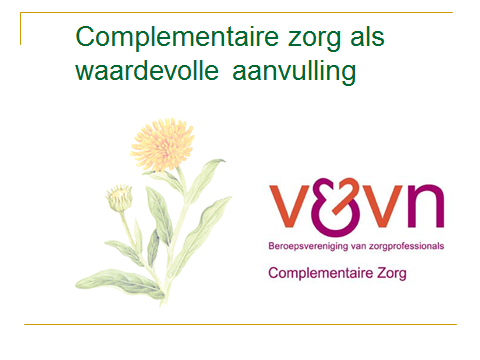 Vaardigheidstraining en verdieping Complementaire ZorgPrijs een daagse training:		€ 99.-- voor leden afd.CZ, € 125.-- voor leden V&VN, € 150.-- voor niet leden.Plaats: 3532 BS Utrecht, Cremerstraat 390, SAG Datum: 4 keer 1 dag met hetzelfde programma:	1e 16-4-2018, 2e 28-5-2018, 3e 1-10-2018, 4e 29-10-2018Tijd: 10.30 uur tot 17.30 uur Docent(en): Catherine Janssen, Rosa Rosendaal-JuenThema:Vaardigheid massage en ontspanningsoefeningen met energetisch werkveldDagprogramma: (globaal programma, de docent kan ervan afwijken)10.00 uur 	ruimte open koffie/thee10.30 uur 	inleiding dag is complementair met ontspanningsoefening Bespreken van ervaringen,bespreken van vragen over theorie die gelezen is in het boek 10.45 uur 	Theorie werken met water / bad en massage PowerPoint presentatie11.50 uur pauze koffie/thee12.00 uur Praktijk: 	Handmassage bij elkaar laten voelen en op elkaar feedback geven		oefenen en uitwisselen, registreren en elkaar feedback geven		In de groep bespreken13.00 uur middagpauze en lunch13.20 uur Praktijk: 	voeten bad met voet massage bij elkaar laten voelen en op elkaar feedback 		Geven oefenen en uitwisselen, registreren en elkaar feedback geven		In de groep bespreken15.15 uur pauze koffie/thee15.20 uur 	Theorie werken met energiePowerPoint presentatie16.10 uurPraktijk: 	werken met energie: interventies bij elkaar laten voelen en op elkaar feedbackGeven, oefenen en uitwisselen, registreren en elkaar feedback geven17.10 uur Evaluatie mondeling ervaring uitwisseling in de groepInformatie vervolgcursussenEvaluatie formulieren invullenUitdelen bewijs van deelname.17.30 sluitingAchtergrond informatie:Reader Basiscursus Complementaire zorgDols, M., Galdermans, J., Van Herk, J., Jansen, C., Kompanje, E., Van der Pasch-Fliermans, J., 	… Wysmans, M. (2006). Inleiding complementaire zorg. M. Busch, A. Huisman, S. Hupkens, & A. Visser (Eds.). Maarssen, Nederland: Elsevier gezondheidszorg.De Graeff, A., (2005), Palliatieve Zorg: Richtlijnen voor de praktijk.	,Nederland,Knapp Hayes-Wellhüner, M., (2013). Complementaire zorg in de palliatieve zorgverlening =: Integrative care 	in palliative care : Handboek voor de professional : Aromazorg, massage, aquazorg, ontspannen. Wernhout, Nederland: Kicozo.Dhr. Rijpkema, H., (2004). Aromecum: Aromatherapie van Absint tot Zonnebloem.	Tilburg, Nederland, Drukkerij Elka bv.Marcrae, J., (1987). Therapeutic Touch – een praktische handleiding.	Rotterdam, Nederland, Lemniscaat  b.v. Rotterdam 1995Kunz, D., Krieger, D., (2004). Therapeutic Touc: de spirituele dimensie.	Deventer, Nederland, Ankh-Hermes bv	Gordon, R., (2002). Quantum Touch: een doorbraak in het genezen met je handen.	Deventer, Nederland, Ankh-Hermes bv.